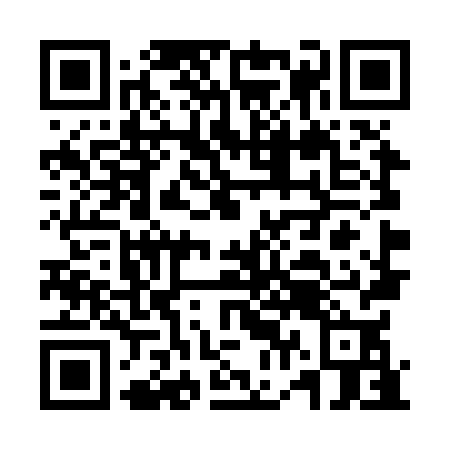 Ramadan times for Antaiksne, LithuaniaMon 11 Mar 2024 - Wed 10 Apr 2024High Latitude Method: Angle Based RulePrayer Calculation Method: Muslim World LeagueAsar Calculation Method: HanafiPrayer times provided by https://www.salahtimes.comDateDayFajrSuhurSunriseDhuhrAsrIftarMaghribIsha11Mon4:384:386:4112:264:126:126:128:0812Tue4:354:356:3812:264:136:146:148:1013Wed4:324:326:3512:254:156:166:168:1314Thu4:294:296:3312:254:176:186:188:1515Fri4:264:266:3012:254:186:206:208:1716Sat4:234:236:2812:254:206:226:228:1917Sun4:204:206:2512:244:226:246:248:2218Mon4:174:176:2312:244:236:266:268:2419Tue4:144:146:2012:244:256:286:288:2620Wed4:114:116:1712:234:266:306:308:2921Thu4:084:086:1512:234:286:326:328:3122Fri4:054:056:1212:234:306:346:348:3423Sat4:024:026:1012:224:316:366:368:3624Sun3:593:596:0712:224:336:386:388:3925Mon3:563:566:0412:224:346:406:408:4126Tue3:533:536:0212:224:366:426:428:4427Wed3:493:495:5912:214:376:446:448:4628Thu3:463:465:5712:214:396:466:468:4929Fri3:433:435:5412:214:406:486:488:5130Sat3:403:405:5212:204:426:506:508:5431Sun4:364:366:491:205:437:527:529:571Mon4:334:336:461:205:457:547:549:592Tue4:294:296:441:195:467:567:5610:023Wed4:264:266:411:195:487:587:5810:054Thu4:224:226:391:195:498:008:0010:085Fri4:194:196:361:195:518:028:0210:116Sat4:154:156:341:185:528:048:0410:147Sun4:124:126:311:185:538:068:0610:168Mon4:084:086:281:185:558:088:0810:199Tue4:044:046:261:175:568:108:1010:2210Wed4:014:016:231:175:588:128:1210:26